БАШКОРТОСТАН  РЕСПУБЛИКАҺЫ                               	  СОВЕТ СЕЛЬСКОГО ПОСЕЛЕНИЯ       СТӘРЛЕБАШ РАЙОНЫ				        СТАРОКАЛКАШЕВСКИЙ СЕЛЬСОВЕТ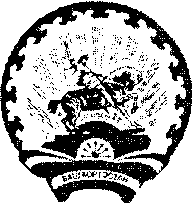 МУНИЦИПАЛЬ 	РАЙОНЫНЫҢ                                 	  МУНИЦИПАЛЬНОГО РАЙОНАИҪКЕ ҠАЛКАШ АУЫЛ СОВЕТЫ     		        	     СТЕРЛИБАШЕВСКИЙ  РАЙОНАУЫЛ БИЛӘМӘҺЕ СОВЕТЫ                                             	   РЕСПУБЛИКИ БАШКОРТОСТАН      									                  ҠАРАР                                       №46-1                          Р Е Ш Е Н И Е     « 23 » май  2017 й.                                                 « 23 » мая  .Об установлении дополнительных оснований признания безнадежными к взысканию недоимки по местным налогам (в том числе отмененным местным налогам),задолженности по пеням, штрафам по этим налогам, порядка их списанияВ соответствии с п.3 ст.59 Налогового кодекса Российской Федерации, Федеральным законом от 06.10.2003г. №131 –ФЗ «Об общих принципах организации местного самоуправления в Российской Федерации» Совет сельского поселения Старокалкашевский сельсовет муниципального района Стерлибашевский район Республики Башкортостан РЕШИЛ:1. Установить, что безнадежными к взысканию признаются недоимка и задолженность по пеням и штрафам по местным налогам, числящиеся за отдельными налогоплательщиками, взыскание которых оказалось невозможным в случаях:                                                                                                                                        1) наличия недоимки в сумме, не превышающей 100 рублей , срок взыскания которой в судебном порядке истек, а также начисленной на эту сумму задолженности по пеням и штрафам ;2) вынесения судебным приставом-исполнителем постановления об окончании исполнительного производства и возвращения взыскателю исполнительного документа в случаях, установленных пунктами 3,4 части 1 статьи 46 Федерального закона от  02.10.2007 г. №229-ФЗ  «Об исполнительном производстве», но не ранее истечения срока, установленного для предъявления исполнительных документов к исполнению;3) наличия недоимки, задолженности по пеням и штрафам у умерших или объявленных умершими физических лиц, наследники которых не вступили в право наследования в установленный срок;4) наличия задолженности по уплате пеней, срок взыскания которой в судебном порядке истек, при отсутствии недоимки, на которую они начислены;5) наличия недоимки и задолженности  по пеням и штрафам по местным налогам, числящиеся за налогоплательщиками, являющимися физическими лицами, взыскание налоговыми органами которых оказалось невозможным в связи с истечением трехлетнего срока давности (согласно ст.196 ГК РФ) с момента их возникновения;6) наличия недоимки и задолженности по пеням и штрафам по местным налогам, числящиеся за налогоплательщиками, являющимися физическими лицами, взыскание налоговыми органами которых оказалось невозможным в связи с истечением срока подачи заявления в суд о взыскании задолженности, образовавшейся по состоянию на 01.01.2014 г.;7) наличия задолженности организаций и физических лиц по отмененным местным налогам (в полном объеме по состоянию на дату вынесения решения о списании задолженности, за исключением сумм задолженности, включенных в реестр требований кредиторов по организациям, физическим лицам, находящимся в процедурах банкротства).Суммы задолженности организаций и физических лиц по отмененным местным налогам, уплаченные до издания настоящего Решения, возврату не подлежат.2. Документами, подтверждающими наличие дополнительных оснований, предусмотренных частью 1 настоящей статьи, являются:1) справка налогового органа о суммах недоимки и задолженности по пеням и штрафам с приложенной к ней расшифровкой периода образования задолженности при наличии обстоятельств, предусмотренных пунктами 1-7 части 1 настоящего решения;2) копия постановления судебного пристава-исполнителя об окончании исполнительного производства и о возвращении изыскателю исполнительного документа при наличии обстоятельств, предусмотренных пунктом 2 части 1 настоящего решения;3) сведения о факте регистрации акта гражданского состояния о смерти физического лица, представляемые органами записи актов гражданского состояния, или копия свидетельства о смерти физического лица или копия решения суда об объявлении физического лица умершим – при наличии обстоятельств, предусмотренных пунктом 3 части 1 настоящего решения.3. Считать  утратившим  силу  решение  Совета  сельского поселения  Старокалкашевский сельсовет  муниципального района  Стерлибашевский  район Республики Башкортостан  № 27-3 от  25.04.2013 года.  4. Настоящее решение вступает в силу с момента обнародования на информационном стенде Администрации сельского поселения Старокалкашевский  сельсовет муниципального района Стерлибашевский район Республики Башкортостан.       Глава сельского поселения     Старокалкашевский  сельсовет                                                Ф.Г.Кутлушин